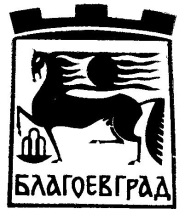 ОБЩИНА БЛАГОЕВГРАДИзх. № ……………………………………………....ДО ПРЕДСЕДАТЕЛЯНА ОБЩИНСКИ СЪВЕТБЛАГОЕВГРАДП  Р  Е  Д  Л  О  Ж  Е  Н  И  ЕОТ МЕТОДИ БАЙКУШЕВ -  КМЕТ НА ОБЩИНА БЛАГОЕВГРАД	Относно:  Даване съгласие за провеждане на публичен търг за отдаване под наем на част от общински нежилищен имот -  помещение на ет. 1 в сграда (бивше училище) в с. Еленово, общ. БлагоевградУВАЖАЕМИ ДАМИ И ГОСПОДА ОБЩИНСКИ СЪВЕТНИЦИ,	В общинска администрация  Благоевград постъпи уведомително писмо с вх. № 10-00-403/30.11.2023 г. от Борислав Стойнев – Кмет на кметство на с. Еленово, общ. Благоевград, относно проявен интерес за наемане част от самостоятелен обект с идентификатор 27231.501.179.1 по КК на с. Еленово, публична общинска собственост съгласно Акт № 13003/10.01.2024 г., представляващ помещение със самостоятелен вход на ет. 1 с обща площ 47,40 кв.м, в т.ч. 33,00 кв.м търговска зала, 7,30 кв.м склад и 7,10 кв.м санитарен възел, което ще се ползва за търговска дейност с хранителни стоки. 	Тъй като в с. Еленово няма търговски обект извършващ подобна дейност, за жителите на населеното място, откриването на търговски обект за продажба на хранителни стоки от първа необходимост ще бъде от голямо значение. Видно от писмото на г-н Борислав Стойнев - Кмет на кметство на с. Еленово, общ. Благоевград, дейността за която ще се ползва имота няма да възпрепятства дейностите, които се осъществяват в останалата част на сградата. Общинският имот не е необходим и за нуждите на Община Благоевград.Сградата е публична общинска собственост видно от Акт № 13003/10.01.2024 г.  и съгласно разпоредбата на чл. 14, ал. 7 от Закона за общинската собственост “свободни имоти или части от тях – публична общинска собственост, могат да се отдават под наем за срок до 10 години при условията и по реда на ал. 2 след решение на Общински съвет  - “Отдаването под наем на имоти се извършва от кмета на общината след провеждане на публичен търг или публично оповестен конкурс, освен ако в закон е предвидено предоставянето под наем да се извършва без търг или конкурс или е определен друг ред.”Имотът е включен под № 14 в Раздел ХІ на Приложение № 1 към Годишната програма за управление и разпореждане с имотите – общинска собственост за 2024 година.         Във връзка с гореизложеното, предлагам общинските съветници на свое заседание да вземат следното 			                  Р Е Ш Е Н И Е:             1. На основание чл. 21, ал. 1, т. 8 от Закона за местното самоуправление и местната администрация, чл. 14, ал. 7 от Закона за общинската собственост и  чл. 16, ал. 1 и ал. 2 от Наредбата за реда за придобиване, управление и разпореждане с общинско имущество, Общински съвет – Благоевград дава съгласие да се проведе публичен търг за отдаване под наем на част от самостоятелен обект с идентификатор 27231.501.179.1 по КК на с. Еленово, публична общинска собственост съгласно Акт № 13003/10.01.2024 г., представляващ помещение със самостоятелен вход на ет. 1 с обща площ 47,40 кв.м, в т.ч. 33,00 кв.м търговска зала, 7,30 кв.м склад и 7,10 кв.м санитарен възел, с предназначение за търговска дейност с хранителни стоки, при първоначална месечна наемна цена 92,90 лева (деветдесет и два лева и деветдесет стотинки, за срок от 5 (пет) години.           2. Упълномощава Кмета на Община Благоевград да проведе публичен търг за отдаване под наем на общинския имот съгласно т. 1 от настоящото решение, да издаде заповед за спечелилия търга и сключи договор за наем.МЕТОДИ БАЙКУШЕВКМЕТ НА ОБЩИНА БЛАГОЕВГРАД